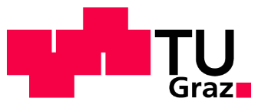 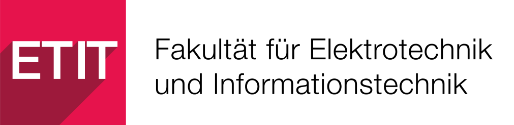 Anmeldung der Masterarbeit*) Zuordnung zum Fachgebiet:SR Elektrotechnik und Elektrotechnik-Wirtschaft: Das Thema der MA ist einem der Pflicht- oder Wahlmodule zuzuordnenSR Elektrotechnik-Toningenieur: Das Thema der MA ist der gewählten Vertiefungsrichtung oder einer Lehrveranstaltung aus dem Pflichtmodul A zuzuordnenSR Digital Engineering: Das Thema der MA ist einer der Modulgruppen A – H zuzuordnenSR Space Sciences & Earth from Space:Version 11U: Das Thema der MA ist aus einem der Pflichtfächer bzw. der Schwerpunktfächer zu entnehmenVersion 21U: Das Thema der MA ist aus einem der Pflicht- oder Wahlmodule zu entnehmen.Anmerkung: Bitte nach Übernahme der Betreuung das Formular an das Dekanat senden.											DekanatETIT/ap/Version Oktober 2022Familienname/VornameSKZMatrikelnummerTitel der Masterarbeit:Titel der Masterarbeit:Titel der Masterarbeit:Zuordnung der Masterarbeit zu folgendem Fachgebiet: *)Zuordnung der Masterarbeit zu folgendem Fachgebiet: *)Zuordnung der Masterarbeit zu folgendem Fachgebiet: *)Gewählte Vertiefungsrichtung:Gewählte Vertiefungsrichtung:Gewählte Vertiefungsrichtung:Beginn der Masterarbeit:Beginn der Masterarbeit:Beginn der Masterarbeit:Handelt es sich bei Ihrer Masterarbeit um eine Firmenkooperation?    ja            neinGibt es vertragliche Regelungen, die einer Veröffentlichung der Arbeit gem. § 86 UG entgegenstehen? ja           neinHandelt es sich bei Ihrer Masterarbeit um eine Firmenkooperation?    ja            neinGibt es vertragliche Regelungen, die einer Veröffentlichung der Arbeit gem. § 86 UG entgegenstehen? ja           neinHandelt es sich bei Ihrer Masterarbeit um eine Firmenkooperation?    ja            neinGibt es vertragliche Regelungen, die einer Veröffentlichung der Arbeit gem. § 86 UG entgegenstehen? ja           neinZustimmungserklärung:Mir ist bekannt, dass diese Arbeit gemäß § 86 UG 2002 der Veröffentlichungspflicht unterliegt und (ggf. nach Ablauf der Sperrfrist) auch in digitaler Form veröffentlicht und in digitaler Form unbefristet an der TU Graz gespeichert wird. Mir ist auch bekannt, dass diese Arbeit einer softwaregestützten Plagiatsprüfung unterzogen wird. Es wird das ausdrückliche Einverständnis bekundet, alle notwendigen Schritte zu unternehmen, um dies zu ermöglichen.Zustimmungserklärung:Mir ist bekannt, dass diese Arbeit gemäß § 86 UG 2002 der Veröffentlichungspflicht unterliegt und (ggf. nach Ablauf der Sperrfrist) auch in digitaler Form veröffentlicht und in digitaler Form unbefristet an der TU Graz gespeichert wird. Mir ist auch bekannt, dass diese Arbeit einer softwaregestützten Plagiatsprüfung unterzogen wird. Es wird das ausdrückliche Einverständnis bekundet, alle notwendigen Schritte zu unternehmen, um dies zu ermöglichen.Zustimmungserklärung:Mir ist bekannt, dass diese Arbeit gemäß § 86 UG 2002 der Veröffentlichungspflicht unterliegt und (ggf. nach Ablauf der Sperrfrist) auch in digitaler Form veröffentlicht und in digitaler Form unbefristet an der TU Graz gespeichert wird. Mir ist auch bekannt, dass diese Arbeit einer softwaregestützten Plagiatsprüfung unterzogen wird. Es wird das ausdrückliche Einverständnis bekundet, alle notwendigen Schritte zu unternehmen, um dies zu ermöglichen.Datum                                                                       Unterschrift Studierende*rDatum                                                                       Unterschrift Studierende*rDatum                                                                       Unterschrift Studierende*rBetreuendes Institut:Betreuendes Institut:Betreuendes Institut:Datum                                                                        Name und Unterschrift Betreuer*inDatum                                                                         Name und Unterschrift Mitwirkende*rDatum                                                                        Name und Unterschrift Betreuer*inDatum                                                                         Name und Unterschrift Mitwirkende*rDatum                                                                        Name und Unterschrift Betreuer*inDatum                                                                         Name und Unterschrift Mitwirkende*rGenehmigung durch Studiendekan*in:Datum                                                                         Unterschrift Studiendekan*inGenehmigung durch Studiendekan*in:Datum                                                                         Unterschrift Studiendekan*inGenehmigung durch Studiendekan*in:Datum                                                                         Unterschrift Studiendekan*in